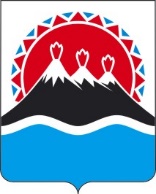 П О С Т А Н О В Л Е Н И ЕПРАВИТЕЛЬСТВАКАМЧАТСКОГО КРАЯПРАВИТЕЛЬСТВО ПОСТАНОВЛЯЕТ:Внести в приложение к постановлению Правительства Камчатского края от 16.07.2010 № 320-П «Об утверждении Порядка предоставления субсидий из краевого бюджета юридическим лицам и индивидуальным предпринимателям для возмещения части затрат на уплату процентов по кредитам, привлеченным в российских кредитных организациях в целях реализации особо значимых инвестиционных проектов Камчатского края» следующие изменения:1) часть 1 изложить в следующей редакции:«1. Настоящий Порядок регулирует вопросы предоставления субсидий из краевого бюджета юридическим лицам (за исключением государственных (муниципальных) учреждений) и индивидуальным предпринимателям для возмещения части затрат на уплату процентов по кредитам, привлеченным в российских кредитных организациях в валюте Российской Федерации в целях реализации особо значимых инвестиционных проектов Камчатского края (далее - субсидии), в целях достижения мероприятия (результата) комплекса процессных мероприятий «Юридическим лицам и индивидуальным предпринимателям обеспечено возмещение части затрат на уплату процентов по кредитам, привлеченным в российских кредитных организациях в целях реализации особо значимых инвестиционных проектов Камчатского края» паспорта процессных мероприятий «Системные меры поддержки инвесторов», включенного в состав государственной программы Камчатского края «Развитие экономики и внешнеэкономической деятельности Камчатского края», утвержденной Постановлением Правительства Камчатского края от 01.07.2021 № 277-П (далее - Госпрограмма).»;2) абзац второй части 2 изложить в следующей редакции:«Субсидия предоставляется Министерством в пределах лимитов бюджетных обязательств, доведенных в установленном порядке до Министерства, в период действия Госпрограммы.».2. Настоящее постановление вступает в силу после дня его официального опубликования.[Дата регистрации] № [Номер документа]г. Петропавловск-КамчатскийО внесении изменений в приложение к постановлению Правительства Камчатского края от 16.07.2010 № 320-П «Об утверждении Порядка предоставления субсидий из краевого бюджета юридическим лицам и индивидуальным предпринимателям для возмещения части затрат на уплату процентов по кредитам, привлеченным в российских кредитных организациях в целях реализации особо значимых инвестиционных проектов Камчатского края»Председатель Правительства Камчатского края[горизонтальный штамп подписи 1]Е.А. Чекин